Izrada božićnih kolačićaSASTOJCI3 bjelanjka250 gr šećera u prahu1 vanilin šećer15 gr cimeta400 gr prženih mljevenih lješnjakaPO POTREBI:1 bjelanjak80 gr šećera u prahuUPUTEMiksamo bjelanjke u čvrst snijeg.Šećer u prahu dodajte malo po malo brzo miješajući.Od dobivene smjese odvojite dvije pune žlice, trebat će vam za premazivanje zvjezdica.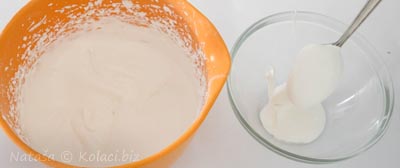 Ostale bjelanjke miksajte najmanjom brzinom, dodajte postepeno vanilin šećer, cimet i oko 15dag lješnjaka.Nastavite mijesiti rukama, dodajte ostale lješnjake.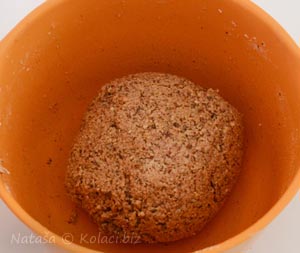 6. Površinu posipajte šećerom u prahu i razvaljajte tijesto.7. Kalupima izrezujte zvjezdice.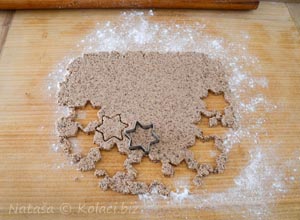 8. Svaku zvjezdicu premažite bjelanjcima, koje ste odvojili i stavili na stranu.Stavite peći na 140 stupnjeva oko 25 minuta.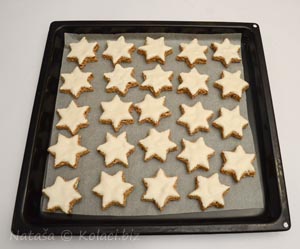 